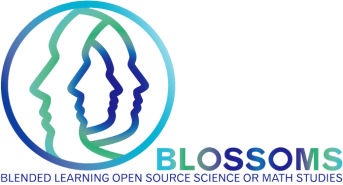 PROCEDIMIENTOPROCEDIMIENTOPROCEDIMIENTOPROCEDIMIENTOPEAV-001ENSAMBLE DE AVIÓNModelo: AV1001ENSAMBLE DE AVIÓNModelo: AV1001ENSAMBLE DE AVIÓNModelo: AV1001ENSAMBLE DE AVIÓNModelo: AV1001Fecha: Octubre 2017ENSAMBLE DE AVIÓNModelo: AV1001ENSAMBLE DE AVIÓNModelo: AV1001ENSAMBLE DE AVIÓNModelo: AV1001ENSAMBLE DE AVIÓNModelo: AV1001Versión: 1ENSAMBLE DE AVIÓNModelo: AV1001ENSAMBLE DE AVIÓNModelo: AV1001ENSAMBLE DE AVIÓNModelo: AV1001ENSAMBLE DE AVIÓNModelo: AV1001Página: 1 de 3Unidad Administrativa: Aviones Patito S.A. de C.V.Unidad Administrativa: Aviones Patito S.A. de C.V.Unidad Administrativa: Aviones Patito S.A. de C.V.Unidad Administrativa: Aviones Patito S.A. de C.V.Área Responsable: EnsambleÁrea Responsable: EnsambleDESCRIPCIÓN DE ACTIVIDADESDESCRIPCIÓN DE ACTIVIDADESDESCRIPCIÓN DE ACTIVIDADESDESCRIPCIÓN DE ACTIVIDADESDESCRIPCIÓN DE ACTIVIDADESDESCRIPCIÓN DE ACTIVIDADESOBJETIVOEl objetivo del procedimiento es detallar paso a paso las actividades a realizar para conseguir un ensamble estandarizado del Avión AV1001 sin defectos.IMPORTANCIA:Es de suma importancia seguir las instrucciones a continuación detalladas para obtener un producto de calidad que cumpla con las especificaciones y requerimientos del cliente.MATERIALHoja de papel bond tamaño carta (21.5 x 27 cm)PROCEDIMIENTO:Colocar la hoja en forma horizontal y doblar por la mitad.Marcar bien el pliegue y después desplegarlo. Doblar las esquinas hacia la línea que se marcó en el centro de la hoja, procurando la mayor precisión posible.OBJETIVOEl objetivo del procedimiento es detallar paso a paso las actividades a realizar para conseguir un ensamble estandarizado del Avión AV1001 sin defectos.IMPORTANCIA:Es de suma importancia seguir las instrucciones a continuación detalladas para obtener un producto de calidad que cumpla con las especificaciones y requerimientos del cliente.MATERIALHoja de papel bond tamaño carta (21.5 x 27 cm)PROCEDIMIENTO:Colocar la hoja en forma horizontal y doblar por la mitad.Marcar bien el pliegue y después desplegarlo. Doblar las esquinas hacia la línea que se marcó en el centro de la hoja, procurando la mayor precisión posible.OBJETIVOEl objetivo del procedimiento es detallar paso a paso las actividades a realizar para conseguir un ensamble estandarizado del Avión AV1001 sin defectos.IMPORTANCIA:Es de suma importancia seguir las instrucciones a continuación detalladas para obtener un producto de calidad que cumpla con las especificaciones y requerimientos del cliente.MATERIALHoja de papel bond tamaño carta (21.5 x 27 cm)PROCEDIMIENTO:Colocar la hoja en forma horizontal y doblar por la mitad.Marcar bien el pliegue y después desplegarlo. Doblar las esquinas hacia la línea que se marcó en el centro de la hoja, procurando la mayor precisión posible.OBJETIVOEl objetivo del procedimiento es detallar paso a paso las actividades a realizar para conseguir un ensamble estandarizado del Avión AV1001 sin defectos.IMPORTANCIA:Es de suma importancia seguir las instrucciones a continuación detalladas para obtener un producto de calidad que cumpla con las especificaciones y requerimientos del cliente.MATERIALHoja de papel bond tamaño carta (21.5 x 27 cm)PROCEDIMIENTO:Colocar la hoja en forma horizontal y doblar por la mitad.Marcar bien el pliegue y después desplegarlo. Doblar las esquinas hacia la línea que se marcó en el centro de la hoja, procurando la mayor precisión posible.OBJETIVOEl objetivo del procedimiento es detallar paso a paso las actividades a realizar para conseguir un ensamble estandarizado del Avión AV1001 sin defectos.IMPORTANCIA:Es de suma importancia seguir las instrucciones a continuación detalladas para obtener un producto de calidad que cumpla con las especificaciones y requerimientos del cliente.MATERIALHoja de papel bond tamaño carta (21.5 x 27 cm)PROCEDIMIENTO:Colocar la hoja en forma horizontal y doblar por la mitad.Marcar bien el pliegue y después desplegarlo. Doblar las esquinas hacia la línea que se marcó en el centro de la hoja, procurando la mayor precisión posible.OBJETIVOEl objetivo del procedimiento es detallar paso a paso las actividades a realizar para conseguir un ensamble estandarizado del Avión AV1001 sin defectos.IMPORTANCIA:Es de suma importancia seguir las instrucciones a continuación detalladas para obtener un producto de calidad que cumpla con las especificaciones y requerimientos del cliente.MATERIALHoja de papel bond tamaño carta (21.5 x 27 cm)PROCEDIMIENTO:Colocar la hoja en forma horizontal y doblar por la mitad.Marcar bien el pliegue y después desplegarlo. Doblar las esquinas hacia la línea que se marcó en el centro de la hoja, procurando la mayor precisión posible.ElaboróIngeniería de calidadElaboróIngeniería de calidadRevisóIngeniería de producciónAutorizóIngeniería de planta AutorizóIngeniería de planta AutorizóIngeniería de planta PROCEDIMIENTOPROCEDIMIENTOPROCEDIMIENTOPROCEDIMIENTOPEAV-001ENSAMBLE DE AVIÓNModelo: AV1001ENSAMBLE DE AVIÓNModelo: AV1001ENSAMBLE DE AVIÓNModelo: AV1001ENSAMBLE DE AVIÓNModelo: AV1001Fecha: Octubre 2017ENSAMBLE DE AVIÓNModelo: AV1001ENSAMBLE DE AVIÓNModelo: AV1001ENSAMBLE DE AVIÓNModelo: AV1001ENSAMBLE DE AVIÓNModelo: AV1001Versión: 1ENSAMBLE DE AVIÓNModelo: AV1001ENSAMBLE DE AVIÓNModelo: AV1001ENSAMBLE DE AVIÓNModelo: AV1001ENSAMBLE DE AVIÓNModelo: AV1001Página: 2 de 3Unidad Administrativa: Aviones Patito S.A. de C.V.Unidad Administrativa: Aviones Patito S.A. de C.V.Unidad Administrativa: Aviones Patito S.A. de C.V.Unidad Administrativa: Aviones Patito S.A. de C.V.Área Responsable: EnsambleÁrea Responsable: EnsambleDESCRIPCIÓN DE ACTIVIDADESDESCRIPCIÓN DE ACTIVIDADESDESCRIPCIÓN DE ACTIVIDADESDESCRIPCIÓN DE ACTIVIDADESDESCRIPCIÓN DE ACTIVIDADESDESCRIPCIÓN DE ACTIVIDADESPlegar la punta hacia adelante siguiendo la línea horizontal formada al centro. Doblar las dos esquinas superiores hacia el centro, de manera que en la parte superior se forme un triángulo invertido.Doblar hacia arriba el pico formado en la parte inferior para poder asegurar las alas del avión.Plegar la punta hacia adelante siguiendo la línea horizontal formada al centro. Doblar las dos esquinas superiores hacia el centro, de manera que en la parte superior se forme un triángulo invertido.Doblar hacia arriba el pico formado en la parte inferior para poder asegurar las alas del avión.Plegar la punta hacia adelante siguiendo la línea horizontal formada al centro. Doblar las dos esquinas superiores hacia el centro, de manera que en la parte superior se forme un triángulo invertido.Doblar hacia arriba el pico formado en la parte inferior para poder asegurar las alas del avión.Plegar la punta hacia adelante siguiendo la línea horizontal formada al centro. Doblar las dos esquinas superiores hacia el centro, de manera que en la parte superior se forme un triángulo invertido.Doblar hacia arriba el pico formado en la parte inferior para poder asegurar las alas del avión.Plegar la punta hacia adelante siguiendo la línea horizontal formada al centro. Doblar las dos esquinas superiores hacia el centro, de manera que en la parte superior se forme un triángulo invertido.Doblar hacia arriba el pico formado en la parte inferior para poder asegurar las alas del avión.Plegar la punta hacia adelante siguiendo la línea horizontal formada al centro. Doblar las dos esquinas superiores hacia el centro, de manera que en la parte superior se forme un triángulo invertido.Doblar hacia arriba el pico formado en la parte inferior para poder asegurar las alas del avión.ElaboróIngeniería de calidadElaboróIngeniería de calidadRevisóIngeniería de producciónAutorizóIngeniería de planta AutorizóIngeniería de planta AutorizóIngeniería de planta PROCEDIMIENTOPROCEDIMIENTOPROCEDIMIENTOPROCEDIMIENTOPEAV-001ENSAMBLE DE AVIÓNModelo: AV1001ENSAMBLE DE AVIÓNModelo: AV1001ENSAMBLE DE AVIÓNModelo: AV1001ENSAMBLE DE AVIÓNModelo: AV1001Fecha: Octubre 2017ENSAMBLE DE AVIÓNModelo: AV1001ENSAMBLE DE AVIÓNModelo: AV1001ENSAMBLE DE AVIÓNModelo: AV1001ENSAMBLE DE AVIÓNModelo: AV1001Versión: 1ENSAMBLE DE AVIÓNModelo: AV1001ENSAMBLE DE AVIÓNModelo: AV1001ENSAMBLE DE AVIÓNModelo: AV1001ENSAMBLE DE AVIÓNModelo: AV1001Página: 3 de 3Unidad Administrativa: Aviones Patito S.A. de C.V.Unidad Administrativa: Aviones Patito S.A. de C.V.Unidad Administrativa: Aviones Patito S.A. de C.V.Unidad Administrativa: Aviones Patito S.A. de C.V.Área Responsable: EnsambleÁrea Responsable: EnsambleDESCRIPCIÓN DE ACTIVIDADESDESCRIPCIÓN DE ACTIVIDADESDESCRIPCIÓN DE ACTIVIDADESDESCRIPCIÓN DE ACTIVIDADESDESCRIPCIÓN DE ACTIVIDADESDESCRIPCIÓN DE ACTIVIDADESPlegar el avión por la mitad cuidando que quede completamente simétrico.Doblar las alas como se muestra en la imagen. Finalmente, extender las alas del avión para realizar la prueba de vuelo.Plegar el avión por la mitad cuidando que quede completamente simétrico.Doblar las alas como se muestra en la imagen. Finalmente, extender las alas del avión para realizar la prueba de vuelo.Plegar el avión por la mitad cuidando que quede completamente simétrico.Doblar las alas como se muestra en la imagen. Finalmente, extender las alas del avión para realizar la prueba de vuelo.Plegar el avión por la mitad cuidando que quede completamente simétrico.Doblar las alas como se muestra en la imagen. Finalmente, extender las alas del avión para realizar la prueba de vuelo.Plegar el avión por la mitad cuidando que quede completamente simétrico.Doblar las alas como se muestra en la imagen. Finalmente, extender las alas del avión para realizar la prueba de vuelo.Plegar el avión por la mitad cuidando que quede completamente simétrico.Doblar las alas como se muestra en la imagen. Finalmente, extender las alas del avión para realizar la prueba de vuelo.ElaboróIngeniería de calidadElaboróIngeniería de calidadRevisóIngeniería de producciónAutorizóIngeniería de planta AutorizóIngeniería de planta AutorizóIngeniería de planta 